Samarbeidsrådet for landbruksorganisasjonane i Rogaland inviterer til Samvirkekonferanse torsdag 9. januar- fredag 10. januar 2014 på Scandic hotell Forus, Stavanger. Inviterte er tillitsvalgte og daglig ledelse i landbruket sine organisasjoner og offentlige etater i Rogaland.Tema for torsdag 9. januar vil være Rogalandslandbruket mot 2020 og dyrevelferd. Fredag 10. januar tar for seg innovasjon i landbruket. Det blir underholdning med Svein Tang Wa og utdeling av landbrukets hederspris 2013 under middagen torsdag kveld.Frist for påmelding er 20. desember 2013.Vel møtt til en spennende konferanse!Med vennlig hilsenLeder i SamarbeidsrådetPåmelding til Samvirkekonferansen 2014Torsdag 9. – fredag 10. januar 2014Scandic hotell Forus, StavangerNavn:…………………………………………………….         Organisasjon:…………………………………………………..Fakturaadresse:……………………………………………………………………………………Jeg ønsker:				Hele opplegget:                                                                                                                   Inkluderer dagpakker, overnatting, frokost og middag om kvelden Pris kr. 2.500,-Dagpakke torsdag, inkl. lunsj:    						Pris kr. 600,-Middag om kvelden:Pris kr. 600,-Dagpakke fredag, inkl. lunsj:        Pris kr. 600,-                                      Frist for påmelding: 20. desember 2013.TLF: 51 88 72 73E- post: marianne.osmundsen@bondelaget.no Samvirkekonferanse 2014Scandic hotell Forus, StavangerTorsdag 9. januarRogalandslandbruket mot 2020Kl.11.00	 LunsjKl. 12.00 	Åpning av Samvirkekonferansen 2014  v/ Leder i Samarbeidsrådet Olav Røysland Kl 12.10           Høyres visjon for landbruket mot 2020v/ stortingsrepresentant Ove Bernt Trellevik. Høyres landbrukspolitiske talsmann i næringskommiteenKl. 12.45 	Norsk landbruk – hvilke stordriftsfordeler er igjen? v/ Christian Anton Smedshaug,  Adm. direktør i AgriAnalyse Kl. 13.15          Er det mulighetene eller begrensningene som vil forme utviklingen? v/ Sveinung Svebestad,  styreleder i Nortura Kl. 13.45	Debatt v/ Tom HetlandKl. 14.30	PauseDyrevelferd – mer enn pelsdyrKl. 15.00	Knut Bøe,  professor ved UMBKl. 15.30	Harald Gjein,  adm. direktør i MattilsynetKl. 16.00	PauseKl. 16.30 	Gorm Samson, tidligere veterinær for pelsdyralslagetKl. 17.00 	DebattKl  17.30           Landbruk en næring med evighetens perspektiv v/ Henrik Syse, filosof  og forskerKl. 18.00	SluttKl. 19.30	Middag og underholdningFredag 10. januarInnovasjon i landbruketKl. 08.30	 FK  Fôrutvikling  bondens beste investering  v/ Ola Bekken, adm. direktør i FKRA SA Kl. 09.15	 Merkevarebygging kampen om kundenv/ Hanne Refsholt, konsernsjef i TINE SA  Kl. 10.00	PauseKl. 10.15	Hvordan bli verdensledene i sin bransje v/ Ingvald Løyning, konsernsjef i  Kverneland  ASA Kl. 11.00	Fra potet og gulrot til mangfoldv/ Magnor Aske, daglig leder i Bama RogalandKl. 11.45	Oppsummering og avslutning  Kl.12.00	LunsjMøteleder: Hallvard Ween, Regiondirektør i NHO Rogaland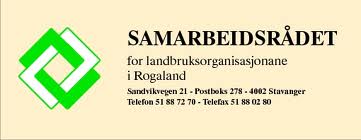 Vår saksbehandlerVår dato Vår dato Vår referanseDeres datoDeres datoDeres referanse